Администрация муниципального образования «Город Астрахань»РАСПОРЯЖЕНИЕ03 сентября 2021 года № 1514-р«О предоставлении разрешения на отклонение от предельных параметров разрешенного строительства, реконструкции объекта капитального строительства в с/т «Садовод», расположенном в районе п/л «В. Дубинина»(Покровская роща), уч. 41а в Кировском районе г. Астрахани»В связи с обращением Васильевой Ю.А. от 08.07.2021 № 05-04-01-3615, в соответствии со ст. 40 Градостроительного кодекса Российской Федерации, ст. 28 Федерального закона «Об общих принципах организации местного самоуправления в Российской Федерации», ст. 20 Устава муниципального образования «Город Астрахань», Положением об общественных обсуждениях в области градостроительной деятельности на территории муниципального образования «Город Астрахань», утвержденным решением Городской Думы муниципального образования «Город Астрахань» от 19.06.2018 № 70, с изменениями, внесенными решением Городской Думы муниципального образования «Город Астрахань» от 03.10.2019 № 97, протоколом заседания комиссии по землепользованию и застройке муниципального образования «Город Астрахань» от 17.08.2021:1. Предоставить разрешение на отклонение от предельных параметров разрешенного строительства, реконструкции объекта капитального строительства в с/т «Садовод», расположенном в районе п/л «В. Дубинина» (Покровская роща) в Кировском районе г. Астрахани, в отношении расстояния от основного строения на земельном участке № 41а площадью 736 кв. м (кадастровый номер 30:12:010100:125) до границы земельного участка № 7 в с/т «Труженик», расположенном по Началовскому шоссе - 1 м, согласно приложению к настоящему распоряжению администрации муниципального образования «Город Астрахань».2. Управлению по строительству, архитектуре и градостроительству администрации муниципального образования «Город Астрахань» направить заявителю копию настоящего распоряжения администрации муниципального образования «Город Астрахань».3. Управлению информационной политики администрации муниципального образования «Город Астрахань»:3.1. Разместить настоящее распоряжение администрации муниципального образования «Город Астрахань» на официальном сайте администрации муниципального образования «Город Астрахань».3.2. Опубликовать настоящее распоряжение администрации муниципального образования «Город Астрахань» в средствах массовой информации.4. Контроль за исполнением настоящего распоряжения администрации муниципального образования «Город Астрахань» возложить на начальника управления по строительству, архитектуре и градостроительству администрации муниципального образования «Город Астрахань».Глава муниципального образования «Город Астрахань» М.Н. ПЕРМЯКОВА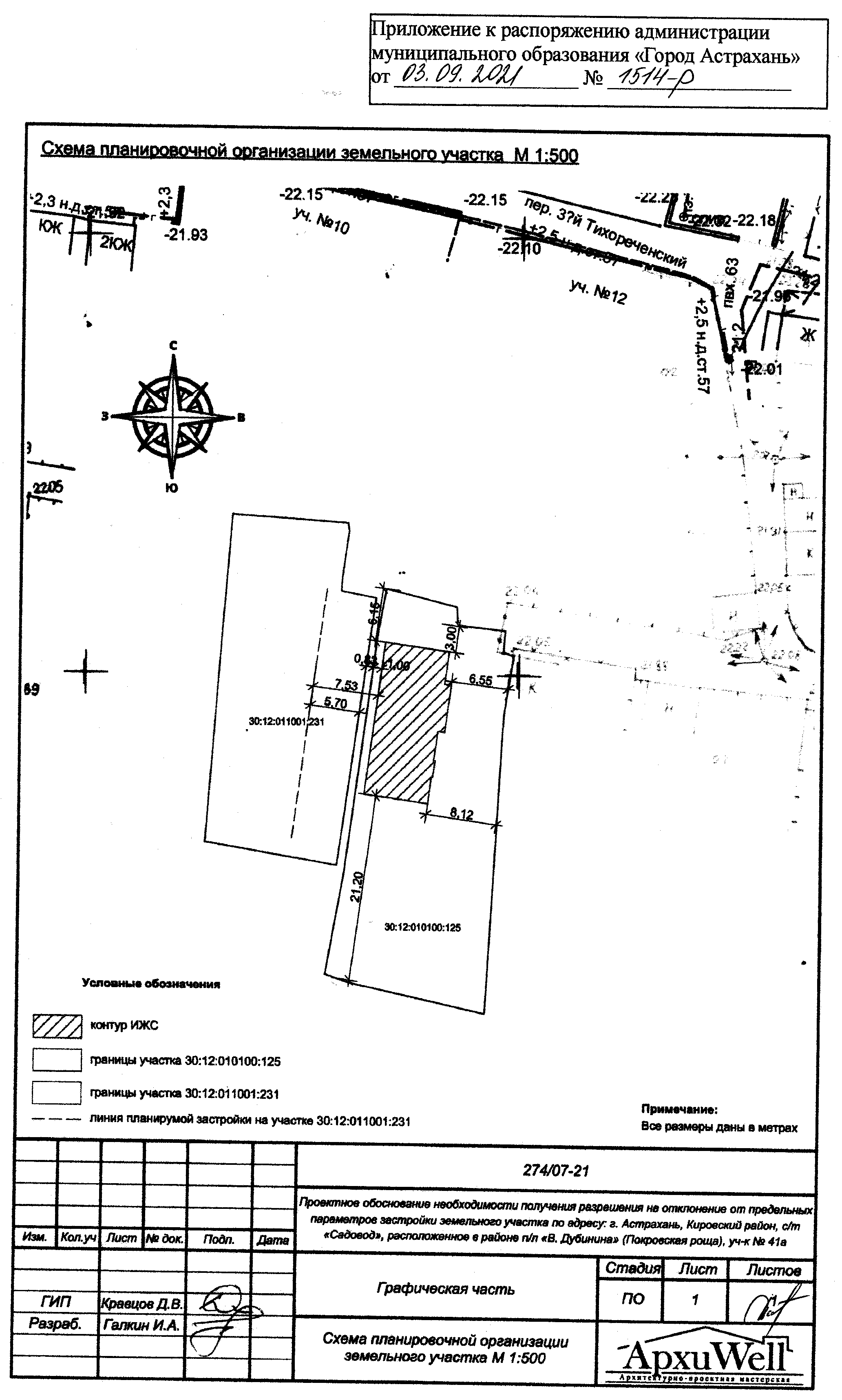 